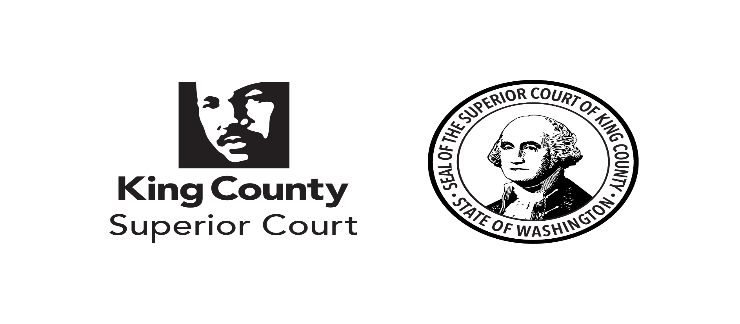 King County Superior CourtJuror Attestation of EligibilityTo Serve as a Juror Under RCW 2.36.100 (2)I hereby attest that I am eighty (80) years of age or older and am unable to serve due to health reasons.I hereby state under penalty of perjury under the laws of the state of Washington that the foregoing is true and correct.________________________________________________Signature of JurorSigned this ______ day of _______________, 20____ at ________________, _____________.   			                                                               (City)        		    (State)Please print name, address, telephone number and juror number below.________________________________________________________________________________________________________________________________________________________________________________________________Signed this ______ day of _______________, 20____			 _________________________________.			Juror Coordinator / Court Ops Technician